Material:	- 1 Hobbyglas (Plexiglas) 50cmx25cm in 4mm oder 2mm-Stärke(A)           5,79€/3,29€		- 2x 25cm, 1x 20cm Fichtenrahmen 3,5cm x 3,5cm	(B); (für 2,50m  2,12€)          0,70€		- 1x 45cm Rahmenholz gehobelt (C);			       (für 2,00m  4,78€)          1,20€		- 14 Linsenkopfschrauben (D)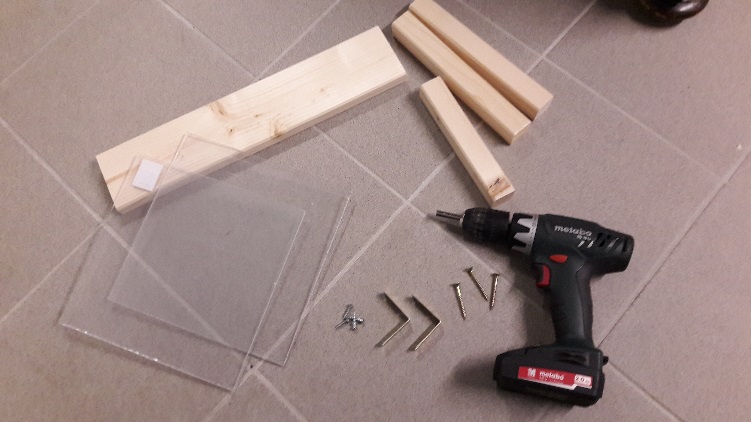 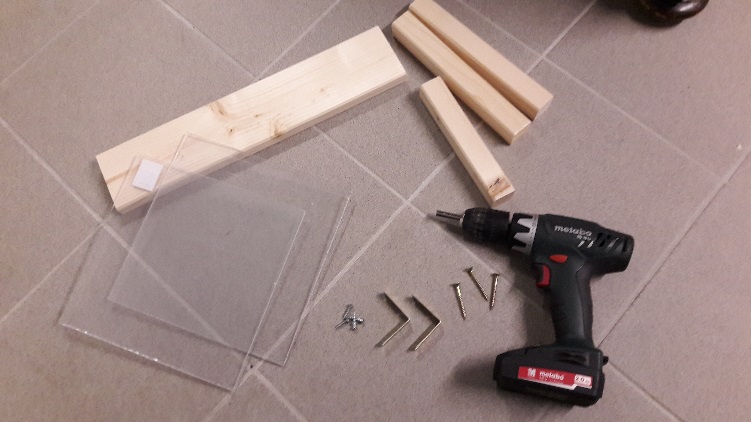 		- 2 Holzschrauben 5x50 (E)		- 6 Holzschrauben 5x20		- 2 Metallwinkel (F)		- Akku-Bohrschrauber (G)		- Sand; Gartenerde; Küchenabfälle		- Fliegengitter		- Karton zum AbdunkelnTIPP:	Alle Holzteile und das Plexiglas können im Baumarkt auf Maß (meist kostenfrei) zugesägt 	werden.Montage: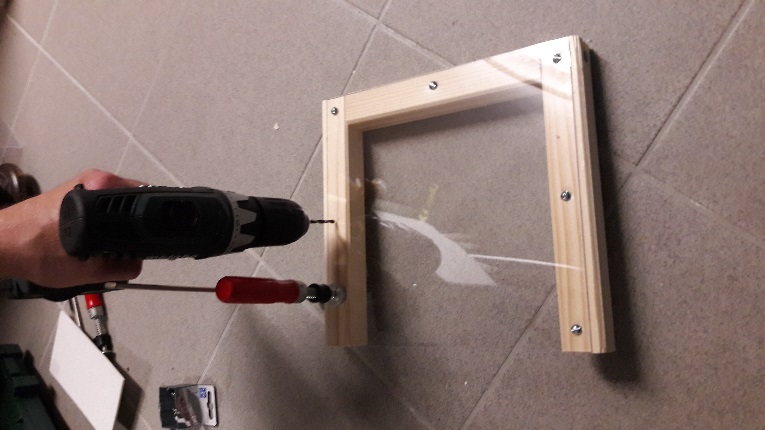 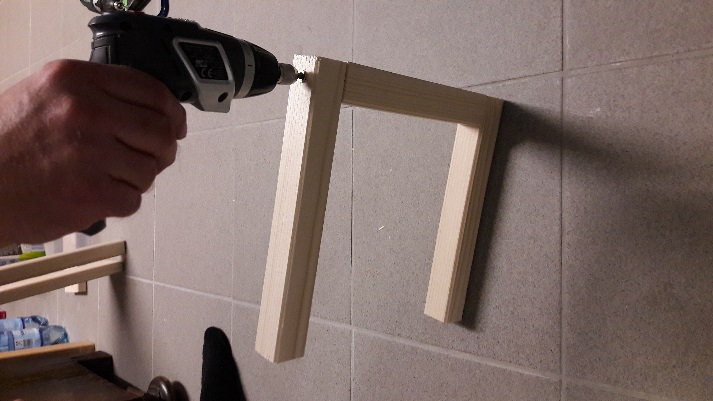 1. Holzrahmen aus den Teilen (B)			2. Plexiglasscheiben (A) auf den Rahmen     und den Holzschrauben (E) erstellen. 		    legen; mit einem Holzbohrer und geringer    Hier bietet sich ein Vorbohren an, 		    Umdrehungszahl (um einem Schmelzen des   da das Holz sonst reißen könnte.	    Plexiglases zu verhindern) vorbohren. Dazu 		    muss das Plexiglas mit einer Schraubzwinge 		    auf dem Rahmen fixiert werden. Anschlie-		    ßend beide Plexiglasscheiben beidseits vom 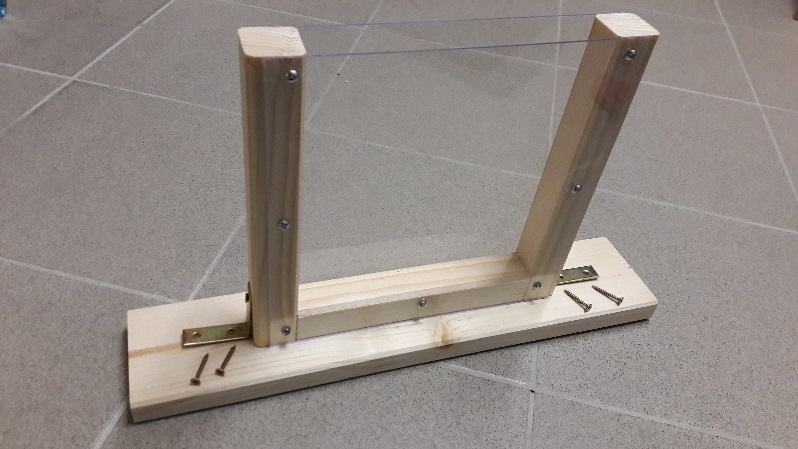 	    Holzrahmen mit den Linsenkopfschrauben 	    befestigen. 3. Den so entstandenen Holzkasten mittig auf dem Holzfuß     (C) anbringen und mittels Metallwinkel (F) und Holz-    schrauben fixieren.   [Bilder: S.Schimang, ZPG BNT 2017]4. Den Kasten abwechselnd mit Gartenerde und Sand befüllen; auf die oberste Schicht einige     Bioabfälle (Salat, Schalen...) geben. Danach die Erde von oben mit Hilfe eines Pflanzensprühers     befeuchten.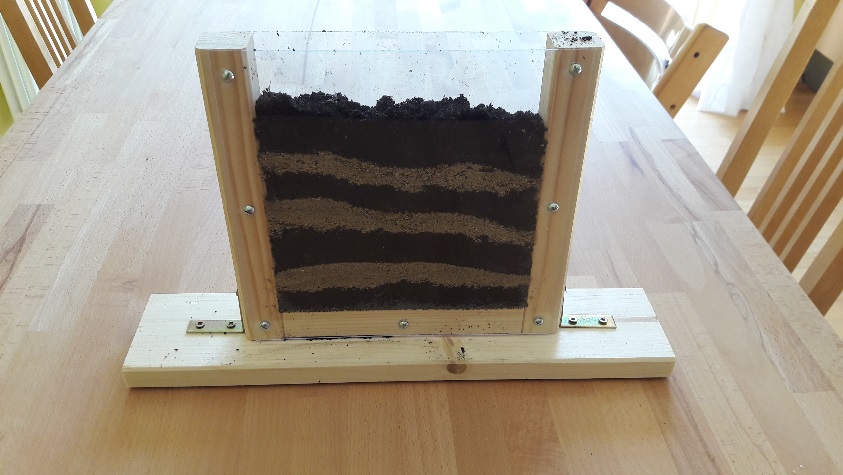 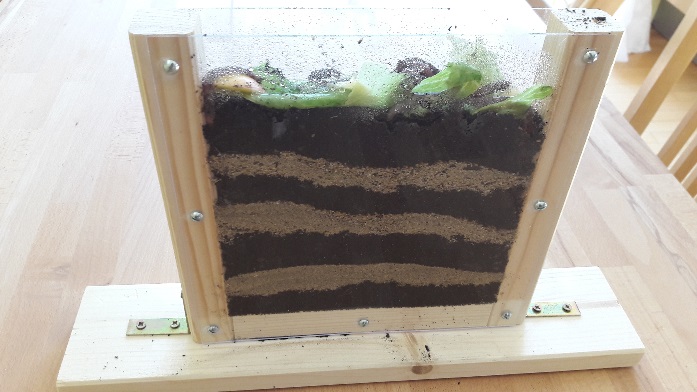 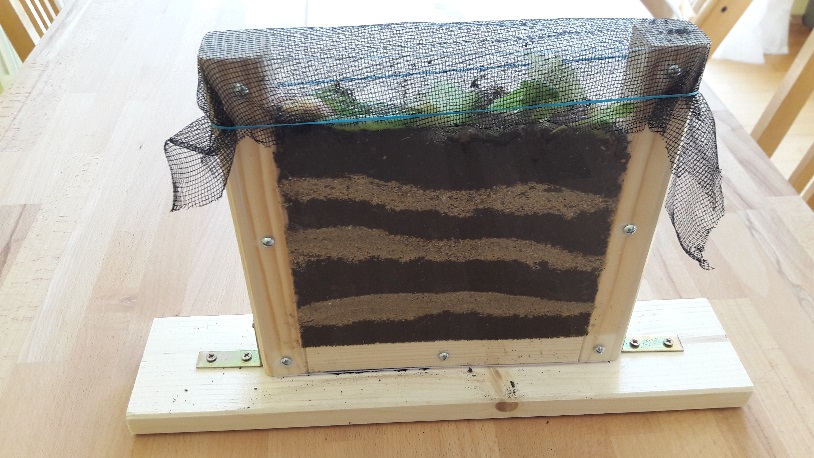 5. In den Kasten die Regenwürmer setzen und die oberen      Kanten mit einem Fliegennetz abdecken.     Achtung: Erde mittels Sprühers immer feucht halten!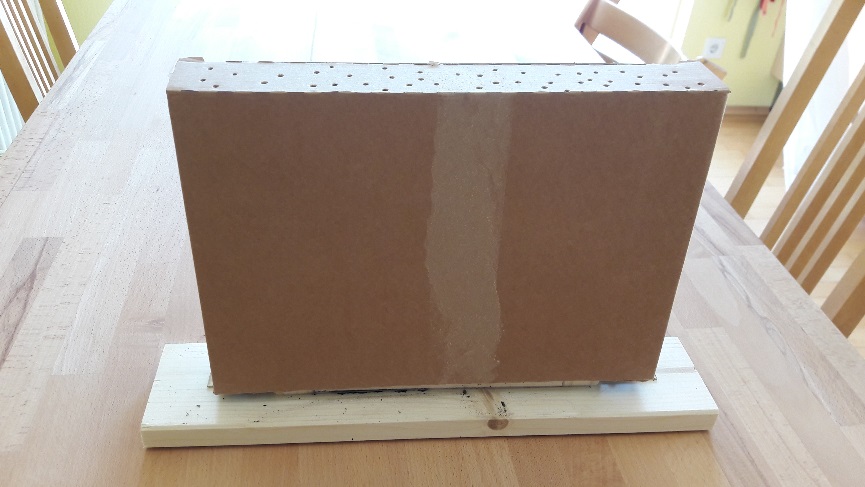 6. Den Kasten mit einem Karton abdunkeln    und an einen kühlen Ort stellen.[Bilder: S.Schimang, ZPG BNT 2017]